ПРАВИТЕЛЬСТВО ТУЛЬСКОЙ ОБЛАСТИПОСТАНОВЛЕНИЕот 29 октября 2021 г. N 722ОБ УСТАНОВЛЕНИИ МИНИМАЛЬНОГО РАЗМЕРА ВЗНОСА НА КАПИТАЛЬНЫЙРЕМОНТ ОБЩЕГО ИМУЩЕСТВА В МНОГОКВАРТИРНОМ ДОМЕ НА 2022 ГОДВ соответствии со статьей 167 Жилищного кодекса Российской Федерации, статьей 3 Закона Тульской области от 27 июня 2013 года N 1958-ЗТО "О регулировании отдельных правоотношений по вопросам проведения капитального ремонта общего имущества в многоквартирных домах, расположенных на территории Тульской области", на основании статьи 48 Устава (Основного Закона) Тульской области правительство Тульской области постановляет:1. Установить на 2022 год минимальный размер взноса на капитальный ремонт общего имущества в многоквартирных домах, расположенных на территории Тульской области, уплачиваемого собственниками жилых (нежилых) помещений в таких многоквартирных домах, в размере:9,40 рубля на квадратный метр общей площади помещения в месяц - для домов с этажностью до двух этажей включительно;9,45 рубля на квадратный метр общей площади помещения в месяц - для домов с этажностью от трех этажей до пяти этажей включительно;9,55 рубля на квадратный метр общей площади помещения в месяц - для домов с этажностью от шести этажей и выше;9,30 рубля на квадратный метр общей площади помещения в месяц - для домов любой этажности, отнесенных в установленном действующим законодательством Российской Федерации порядке к объектам культурного наследия федерального, регионального или муниципального значения, включенных в Единый государственный реестр объектов культурного наследия (памятников истории и культуры) народов Российской Федерации, или являющихся выявленными объектами культурного наследия.2. Признать утратившим силу Постановление правительства Тульской области от 30.10.2020 N 659 "Об установлении минимального размера взноса на капитальный ремонт общего имущества в многоквартирном доме на 2021 год".3. Постановление вступает в силу с 1 января 2022 года.Первый заместитель ГубернатораТульской области - председательправительства Тульской областиВ.В.ШЕРИН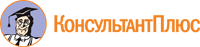 